威海科尼渔具有限公司股票挂牌转让说明书摘要（成长板）公司名称：威海科尼渔具有限公司推荐机构：山东德金股权投资管理有限公司日	期：2021年12月威海科尼渔具有限公司挂牌转让说明书（申请板块：成长板）声 明本公司及全体董事、监事、高级管理人员承诺挂牌说明书不存在虚假记载、误导性陈述或重大遗漏，并对其真实性、准确性、完整性承担个别和连带的法律责任。本公司提醒投资者注意，凡本挂牌转让说明书未涉及的有关内容，请投资者直接或通过齐鲁股权交易中心有限公司向本公司查询。齐鲁股权交易中心有限公司对本次挂牌所做的任何决 定或意见，均不表明其对本公司股票（权）的价值或投资者收益作出实质性判断或保证。任何与之相反的声明均属虚假不实陈述。本公司经营与收益的变化，由本公司自行负责， 由此引致的投资风险，由投资者自行承担。释	义在本次挂牌转让说明书中，除非另有说明，下列简称具有以下含义： 1、一般词汇注：本挂牌转让说明书除特别说明外所有数值保留两位小数，若出现总数与各分数数值之和尾数不符的情况，均为四舍五入所致。第一章	重大风险及重大事项提示一、重大风险提示及应对措施投资本公司的股权会涉及一系列的风险，因此，投资者在投资前，敬请将下列风险因素连同本挂牌转让说明书中其他内容一并考虑。下列风险因素是按照影响投资决策程度排序的，但该排序并不表示风险因素会依次发生。（一）行业竞争风险渔具行业集中度高，同行业企业在区域和行业性上强弱特征非常明显；大多数同行业企业生产同质性产品或贴牌生产销售规模发展较快，公司自主研发品牌经营情况易受到国际知名品牌的影响，公司如不能持续增强自身研发实力，扬长避短，则面临行业内部竞争日趋激烈的风险。（二）公司治理的风险尽管公司建立有一定的法人治理结构，但内部控制并不完善。因此公司未来经营中存在因治理制度和内部控制制度不能有效执行而影响公司持续、稳定、健康发展的风险。（三）人才流失的风险随着行业的日益发展，行业内的市场竞争越来越体现为高素质人才的竞争。如果公司不能吸引到业务发展所需的高端人才或者公司核心骨干人员流失，将对公司经营发展造成不利的影响。（四）运营资金风险    公司研发销售渔具及配件，在研发过程和拓展全球市场中需要流动资金，公司目前尚未进入资本市场，融资渠道较为有限。缺乏持续、稳定的资金供应，成为制约公司发展的重要因素。二、重大事项提示（一）股权锁定承诺公司股东未就所持股份作出严于法律法规规定和《公司章程》的自愿锁定的承诺。（二）股利分配政策公司分配当年税后利润时，应当提取利润的百分之十列入公司法定公积金。公司法定公积金累计额为公司注册资本的百分之五十以上的，可以不再提取。公司的法定公积金不足以弥补以前年度亏损的，在依照前款规定提取法定公积金之前，应当先用当年利润弥补亏损。公司从税后利润中提取法定公积金后，经股东大会决议，还可以从税后利润中提取任意公积金。公司弥补亏损和提取公积金后所余税后利润，按照股东持有的股份比例分配。股东会违反前款规定，在公司弥补亏损和提取法定公积金之前向股东分配利润的，股东必须将违反规定分配的利润退还公司。公司持有的本公司股份不得分配利润。第二章	基本情况基本情况公司名称：威海科尼渔具有限公司注册资本：500万元法定代表人：刘金波成立日期：2009年7月7日住所：山东省威海市环翠北观村西二街-88-1号经营范围：渔具及配件的研发、销售；备案范围内的货物及技术进出口。 主要产品：渔具及配件的研发、销售。邮政编码：264200电子邮箱：office@cncrony.com 联系人：官雪莲电话：0631-5323628公司主营业务是从事渔具及配件的研发、销售。自成立之日起，科尼始终坚持打造自主品牌。经过多年的发展，凭借过硬的研发力量和产品质量叫响了CRONY品牌，在国际市场上享有美誉。二、公司目前股权结构及股东情况（一）股权结构图1、公司股权结构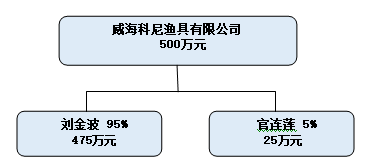 2、股东所持股份的限售安排及股东对所持股份锁定的情况《公司法》第一百四十一条规定：“发起人持有的公司股份，自公司成立之日一年内不得转让。公司董事、监事、高级管理人员应当向公司申报所持有的公司的股份及其变动情况，在任职期间每年转让的股份不得超过其所持有公司股份总数的百分之二十五。”公司股东未就所持股份作出严于《公司章程》和相关法律法规规定的自愿锁定的承诺。（二）公司控股股东、实际控制人情况1、控股股东截至本挂牌转让说明书出具之日，公司共有 2位股东，刘金波持有公司95%的股份，为公司的控股股东。2、实际控制人刘金波持有公司95%股份，依其持有的股份所享有的表决权对公司股东会的决议、董事会成员的选任、财务管理等方面可施予重大影响，故认定其为实际控制人。3、控股股东、实际控制人情况刘金波，男，1976年 9月出生，中国国籍，无境外永久居留权，专科学历，毕业于陕西省财经学院安康分校；1998年5月至 2004年 9月就职于东莞长缘制造厂（台资），任设计课课长；2004年 9月至 2009年 9月就职于威海亿美运动器械有限公司，任设计经理/生产部经理； 自2009年 10月 至今任威海科尼渔具有限公司总经理；自2017年12月至今任中渔科尼（北京）休闲文化产业发展有限公司总经理；自2018年7月至今任威海科尼利合环保科技有限公司总经理。自公司成立之日至今，控股股东、实际控制人均为刘金波，无变化。三、公司组织结构公司组织结构图如下：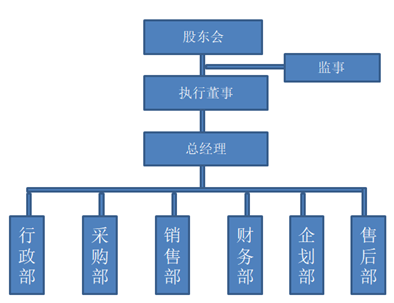 四、公司业务情况主要产品或服务内容公司的CRONY 科尼产品包括交集系列针对竞技比赛开发；荣耀系列针对远投系统开发；攻击系列超性价比路亚入门进阶级产品；男玩系列针对雷强钓法开发；小溪系列，针对中小型鱼种微物钓法。商业模式1、销售模式公司目前的销售为线上+线下相结合的模式，有自已的销售渠道，国内经销商已超1100家。同时，已上线天猫店铺2个，企业店1个，京东旗舰店铺1个。2、研发模式公司采用自主研发方式进行研发。主要是根据公司生产和发展需要、客户需求、市场发展趋势等，进行自主研发。公司通过实现技术水平的升级，不断创新和转化科研成果，提升核心竞争力。3、采购模式公司采购模式为前端自主开发，通过公司采购体系评估出质优的供应商，并与供应商签订保密协议及设置合理账期，将产品订单下放到供应厂商。产品完成后通过自主验货严格把控品质标准。公司销售订单计划数量以下游客户认购数量为基础，适当调整以后与供应商确认购销合同。（新品发布后内销、电商、外销根据客户认购情况及上年度销售额为参考，汇总生成订单数量）。4、结算模式上游供应商为3-6个月账期，即产品入库以后3-6个月结算货款。下游客户为款到发货，与上下游渠道多通过银行支付结算。五、财务报表（一）资产负债表续（二）利润表公司报告期财务会计信息无虚假记载。六、公司经营目标和计划近两年公司通过签约国内外知名钓手，与业内知名主播合作等营销方式，2021年销售额以实现大幅度增长。公司计划每年保持30%－40％的业务增速；3年内将业务增至5000万元人民币的规模。第三章	本次挂牌的有关机构1、推荐机构名	称：山东德金股权投资管理有限公司办公地址：威海市统一路409号508号法定代表人（负责人）：苏立红推荐经办人：苏立红 王茗茗电	话：175063043132、挂牌的股权交易机构名	称：齐鲁股权交易中心有限公司注册地址：山东省淄博市高新区柳泉路 125 号先进陶瓷产业创新园A 座 1617室电	话：0533-2778470 传	真：0533-27784703、股权登记托管机构名	称：齐鲁股权交易中心有限公司注册地址：山东省淄博市高新区柳泉路 125 号先进陶瓷产业创新园A 座 1617室电	话：0533-2778470 传	真：0533-2778470【此页无正文】挂牌公司：推荐机构：年	月	日公司、科尼渔具指威海科尼渔具有限公司实际控制人指刘金波控股股东指刘金波齐鲁股交中心指齐鲁股权交易中心有限公司《公司法》指《中华人民共和国公司法》推荐机构指山东德金股权投资管理有限公司元、万元指人民币元、万元报告期指2020 年度、2021年 1-11 月部门职责总经理1.主持公司全部业务工作。2.负责人员的使用、辞退、奖励、提拔等，报董事会审批；提出招聘意见，组织招聘实施，结果报董事长审批。3.根据公司年度计划的执行情况提出薪酬调配方案，奖金分配方案。4.负责公司的日常业务开展。5.完成董事会交办的其他事项。行政部1.负责公司人事行政后勤管理工作。2.抓好物资管理和安全防火、防潮和卫生工作。3.负责组织管理体系的建立、实施与保持。4.组织内审工作，及时向总经理报告审核况，并为管理体系改进提供依据和相关信息。5.组织制订目标、指标和管理方案。6.协助总经理进行管理评审，准备管理评审资料，向总经理报告管理体系绩效为管理评审提供依据。7.组织管理体系认证的外部联系工作。财务部1.负责公司财务日常核算、公司融资、涉税申报、核算工资等工作。2.作为公司财务方面的主管部门。3.负责公司内部外部财务相关问题的决策，并对公司日常运行情况进行监督检查。4.负责组织对财务数据的定期调查分析。5.按要求做好收发账务管理。6.根据公司生产经营要求，负责资金的筹措工作。7.根据财务制度做好资金调度，督促资金回笼，控制货款支付。企划部1.负责题材的征集、筛选。2.负责项目创作的组织协调、审阅、复核。3.负责项目的策划，寻找题材，对其可行性进行评估。4.负责项目制作的预算。5.负责项目的制作流程。6.负责相关立项送审工作，取得监管部门的许可证。销售部1.组织合同评审,并负责顾客满意度的调查与分析，将顾客的意见与建议及时与公司内部相关部门进行沟通，遇到问题及时采取措施，持续改进销售绩效。2.将本公司评价结果及改善建议知会各相关方。3.负责公司产品的市场开发推广、销售。采购部1.调查研究公司商品需求及销售情况，熟悉各种商品的供应渠道和市场变化情况，确保供需心中有数。2.不断提高业务技能，熟悉采购进程和市场价格确保公司的正常采购量。3.进行供应商的评价和管理，建立合理的采购流程。售后部1.负责公司产品的售后服务。2.负责客户日常的维护管理，负责产品的监视和测量及不合格品的控制。3.负责客户的技术指导，负责产品使用过程中的技术顾问，回答客户的问题，帮助客户解决问题。4.负责建立健全技术档案管理制度资产2021年11月30日2020年12月31日2020年1月1日流动资产：货币资金339683.44139018.50264791.55短期投资应收票据应收账款269764.21502704.67-696290.05预付账款应收利息应收股利其他应收款3259207.282564701.99944371.03存货2082051.97346827.271320000.00待摊费用888017.97888017.97888017.97一年内到期的长期债权投资其他流动资产流动资产合计6838724.875414443.131747717.77长期投资：长期股权投资长期债权投资长期投资合计固定资产：固定资产原价824913.3212276.15180923.88减：累计折旧53201.032046.06155366.32固定资产净值771712.2910230.0925557.56工程物资在建工程固定资产清理固定资产合计771712.2910230.0925557.56无形资产及其他资产无形资产60000.0060000.00长期待摊费用其他长期资产无形资产及其他资产合计60000.0060000.00资产总计7670437.165484673.221773275.33负债和所有者权益2021年11月30日2020年12月31日2020年1月1日流动负债：短期借款11100000.006550000.00应付票据应付账款-5341254.19-30696.55378992.55应付职工薪酬55420.004745.70应交税金-73187.87-134997.34-118713.42应付利息应付股利其他应付款2431579.86-402234.902068828.50一年内到期的长期负债其他流动负债流动负债合计8172557.805986816.912329107.63长期负债：长期借款长期应付款其他长期负债长期负债合计负债合计8172557.805986816.912329107.63所有者权益（或股东权益）：实收资本（股本）1250000.001250000.001250000.00资本公积盈余公积其中：法定公积金未分配利润-1752120.64-1752143.69-1805832.30所有者权益（或股东权益）合计-502120.64-502143.69-555832.30负债和所有者权益（或股东权益）总计7670437.165484673.221773275.33项目2021年1-11月2020年度一、营业收入4588860.361690407.12减:营业成本2370472.16468630.84税金及附加8681.95271.57二、主营业务利润2209706.251221504.71加：其他业务利润减：营业费用767870.13204301.62管理费用1088693.88681298.89财务费用363346.24255530.83三、营业利润-19294.0080373.37加：投资收益营业外收入14005.581.11减：营业外支出1300.4530812.88三、利润总额2501.1349561.6减：所得税费用2478.08四、净利润(净亏损以"_"号填列)23.0540561.6